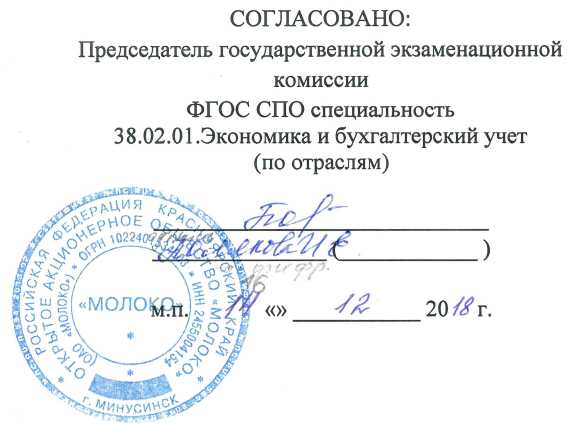 ПРОГРАММа государсвенной итоговой аттестации по специальности среднего профессионального образования специальность 38.02.01.Экономика и бухгалтерский учет (по отраслям)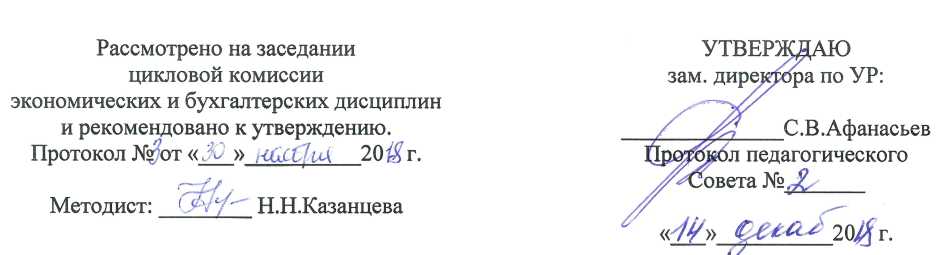 Программа государственной итоговой аттестации разработана на основе Федерального государственного образовательного стандарта (далее – ФГОС) по специальности среднего  профессионального образования (далее – СПО) специальность 38.02.01.Экономика и бухгалтерский учет (по отраслям)и Порядка проведения Государственной итоговой аттестации по образовательным программам среднего профессионального образования, утвержденного приказом министерства образования и науки российской Федерации № 968 от 16 августа 2013 г.Организация-разработчик: КГБПОУ Минусинский сельскохозяйственный колледжРазработчики:Гуменко Ирина Васильевна, зам.директора по учебной работеКазанцева Нина Николаевна, методист цикловой комиссии преподавателей экономических и бухгалтерских дисциплинСОДЕРЖАНИЕ 1. паспорт ПРОГРАММЫ государственной итоговой аттестацииПО специальности СРЕДНЕГО ПРОФЕССИОНАЛЬНОГО ОБРАЗОВАНИЯ специальность 38.02.01.Экономика и бухгалтерский учет (по отраслям)1.1. Область примененияпрограммыПрограмма государственной итоговой аттестации (далее – программа) – является частью программы подготовки специалистов среднего звена (далее ППССЗ) в соответствии с ФГОСспециальностиСПОспециальность38.02.01.Экономика и бухгалтерский учет (по отраслям),утвержденного приказом Министерства образования и науки №832 от 28 июля 2014г.,в части освоения видов деятельности:документирование хозяйственных операций и ведение бухгалтерского учета имущества организации,ведение бухгалтерского учета источников формирования имущества, выполнение работ по инвентаризации имущества и финансовых обязательств организации,проведение расчетов с бюджетом и внебюджетными фондами,составление и использование бухгалтерской отчетности,выполнение работ по одной или нескольким профессиям рабочих, должностям служащих,и соответствующих профессиональных компетенций, приведенных в разделе 2 данной программы.Программагосударственной итоговой аттестации может быть использованавпрофессиональном обучении, дополнительном профессиональном образовании и профессиональной переподготовке работников в области профессиональной деятельности: учет имущества и обязательств организации, проведение и оформление хозяйственных операций, обработка бухгалтерской информации, проведение расчетов с бюджетом и внебюджетными фондами, формирование бухгалтерской отчетности, налоговый учет, налоговое планирование.Опыт работы не требуется.1.2. Цели и задачи государственной итоговой аттестации – требования к результатам освоения ППССЗ.Целью итоговой государственной аттестации является определения соответствия результатов освоения обучающимися ППССЗ соответствующим требованиям ФГОС по специальности 38.02.01.Экономика и бухгалтерский учет (по отраслям)с учетом дополнительных требований регионального рынка труда.Государственная итоговая аттестация призвана способствовать систематизации и закреплению знаний и умений обучающегося по специальности 38.02.01.Экономика и бухгалтерский учет (по отраслям)при решении конкретных профессиональных задач, определять уровень подготовки выпускника к самостоятельной работе. С целью овладения указаннымив п.1.1. видами деятельности и соответствующими профессиональными компетенциями,обучающийся, в ходе освоения профессиональных модулейПМ.01.Документирование хозяйственных операций и ведение бухгалтерского учета имущества организации, должен:иметь практический опыт:документирования хозяйственных операций и ведения бухгалтерского учета имущества организации; уметь:принимать произвольные первичные бухгалтерские документы, рассматриваемые как письменное доказательство совершения хозяйственной операции или получение разрешения на ее проведение; принимать первичные унифицированные бухгалтерские документы на любых видах носителей; проверять наличие в произвольных первичных бухгалтерских документах обязательных реквизитов; проводить формальную проверку документов, проверку по существу, арифметическую проверку; проводить группировку первичных бухгалтерских документов по ряду признаков; проводить таксировку и контировку первичных бухгалтерских документов; организовывать документооборот;разбираться в номенклатуре дел; заносить данные по сгруппированным документам в ведомости учета затрат (расходов) - учетные регистры; передавать первичные бухгалтерские документы в текущий бухгалтерский архив; передавать первичные бухгалтерские документы в постоянный архив по истечении установленного срока хранения; исправлять ошибки в первичных бухгалтерских документах; понимать и анализировать план счетов бухгалтерского учета финансово-хозяйственной деятельности организаций; обосновывать необходимость разработки рабочего плана счетов на основе типового плана счетов бухгалтерского учета финансово-хозяйственной деятельности; поэтапно конструировать рабочий план счетов бухгалтерского учета организации; проводить учет кассовых операций, денежных документов и переводов в пути; проводить учет денежных средств на расчетных и специальных счетах; учитывать особенности учета кассовых операций в иностранной валюте и операций по валютным счетам; оформлять денежные и кассовые документы; заполнять кассовую книгу и отчет кассира в бухгалтерию; проводить учет основных средств; проводить учет нематериальных активов; проводить учет долгосрочных инвестиций; проводить учет финансовых вложений и ценных бумаг; проводить учет материально-производственных запасов; проводить учет затрат на производство и калькулирование себестоимости; проводить учет готовой продукции и ее реализации; проводить учет текущих операций и расчетов; проводить учет труда и заработной платы; проводить учет финансовых результатов и использования прибыли; проводить учет собственного капитала; проводить учет кредитов и займов; знать: основные правила ведения бухгалтерского учета в части документирования всех хозяйственных действий и операций; понятие первичной бухгалтерской документации; определение первичных бухгалтерских документов; унифицированные формы первичных бухгалтерских документов; порядок проведения проверки первичных бухгалтерских документов: формальной, по существу, арифметической; принципы и признаки группировки первичных бухгалтерских документов; порядок проведения таксировки и контировки первичных бухгалтерских документов; порядок составления ведомостей учета затрат (расходов) - учетных регистров; правила и сроки хранения первичной бухгалтерской документации; сущность плана счетов бухгалтерского учета финансово-хозяйственной деятельности организаций; теоретические вопросы разработки и применения плана счетов бухгалтерского учета в финансово-хозяйственной деятельности организации; инструкцию по применению плана счетов бухгалтерского учета; принципы и цели разработки рабочего плана счетов бухгалтерского учета организации; классификацию счетов бухгалтерского учета по экономическому содержанию, назначению и структуре; два подхода к проблеме оптимальной организации рабочего плана счетов - автономию финансового и управленческого учета и объединение финансового и управленческого учета; учет кассовых операций, денежных документов и переводов в пути; учет денежных средств на расчетных и специальных счетах; особенности учета кассовых операций в иностранной валюте и операций по валютным счетам; порядок оформления денежных и кассовых документов, заполнения кассовой книги; правила заполнения отчета кассира в бухгалтерию; понятие и классификацию основных средств; оценку и переоценку основных средств; учет поступления основных средств; учет выбытия и аренды основных средств; учет амортизации основных средств; особенности учета арендованных и сданных в аренду основных средств; понятие и классификацию нематериальных активов; учет поступления и выбытия нематериальных активов; амортизацию нематериальных активов; учет долгосрочных инвестиций; учет финансовых вложений и ценных бумаг; учет материально-производственных запасов: понятие, классификацию и оценку материально-производственных запасов; документальное оформление поступления и расхода материально-производственных запасов; учет материалов на складе и в бухгалтерии; синтетический учет движения материалов; учет транспортно-заготовительных расходов; учет затрат на производство и калькулирование себестоимости: систему учета производственных затрат и их классификацию; сводный учет затрат на производство, обслуживание производства и управление; особенности учета и распределения затрат вспомогательных производств; учет потерь и непроизводственных расходов; учет и оценку незавершенного производства; калькуляцию себестоимости продукции; характеристику готовой продукции, оценку и синтетический учет; технологию реализации готовой продукции (работ, услуг); учет выручки от реализации продукции (работ, услуг); учет расходов по реализации продукции, выполнению работ и оказанию услуг; учет дебиторской и кредиторской задолженности и формы расчетов; учет расчетов с работниками по прочим операциям и расчетов с подотчетными лицами. ПМ.02.Ведение бухгалтерского учета источников формирования имущества, выполнение работ по инвентаризации имущества и финансовых обязательств организации,должен:иметь практический опыт:ведение бухгалтерского учета источников формирования имущества, выполнения работ по инвентаризации имущества и финансовых обязательств организации;уметь:рассчитывать заработную плату сотрудников; определять сумму удержаний из заработной платы сотрудников; определять финансовые результаты деятельности организации по основным видам деятельности; определять финансовые результаты деятельности организации по прочим видам деятельности; проводить учет нераспределенной прибыли; проводить учет собственного капитала; проводить учет уставного капитала; проводить учет резервного капитала и целевого финансирования; проводить учет кредитов и займов; определять цели и периодичность проведения инвентаризации; руководствоваться нормативными документами, регулирующими порядок проведения инвентаризации имущества; пользоваться специальной терминологией при проведении инвентаризации имущества; давать характеристику имущества организации; готовить регистры аналитического учета по местам хранения имущества и передавать их лицам, ответственным за подготовительный этап, для подбора документации, необходимой для проведения инвентаризации; составлять инвентаризационные описи; проводить физический подсчет имущества; составлять сличительные ведомости и устанавливать соответствие данных о фактическом наличии средств данным бухгалтерского учета; выполнять работу по инвентаризации основных средств и отражать ее результаты в бухгалтерских проводках; выполнять работу по инвентаризации нематериальных активов и отражать ее результаты в бухгалтерских проводках; выполнять работу по инвентаризации и переоценке материально-производственных запасов и отражать ее результаты в бухгалтерских проводках; формировать бухгалтерские проводки по отражению недостачи ценностей, выявленные в ходе инвентаризации, независимо от причин их возникновения с целью контроля на счете 94 "Недостачи и потери от порчи ценностей"; формировать бухгалтерские проводки по списанию недостач в зависимости от причин их возникновения; составлять акт по результатам инвентаризации; проводить выверку финансовых обязательств; участвовать в инвентаризации дебиторской и кредиторской задолженности организации; проводить инвентаризацию расчетов; определять реальное состояние расчетов; выявлять задолженность, нереальную для взыскания, с целью принятия мер к взысканию задолженности с должников, либо к списанию ее с учета; проводить инвентаризацию недостач и потерь от порчи ценностей (счет 94), целевого финансирования (счет 86), доходов будущих периодов (счет 98); знать: учет труда и заработной платы: учет труда и его оплаты; учет удержаний из заработной платы работников; учет финансовых результатов и использования прибыли: учет финансовых результатов по обычным видам деятельности; учет финансовых результатов по прочим видам деятельности; учет нераспределенной прибыли; учет собственного капитала: учет уставного капитала; учет резервного капитала и целевого финансирования; учет кредитов и займов; нормативные документы, регулирующие порядок проведения инвентаризации имущества; основные понятия инвентаризации имущества; характеристику имущества организации; цели и периодичность проведения инвентаризации имущества; задачи и состав инвентаризационной комиссии; процесс подготовки к инвентаризации; порядок подготовки регистров аналитического учета по местам хранения имущества без указания количества и цены; перечень лиц, ответственных за подготовительный этап для подбора документации, необходимой для проведения инвентаризации; приемы физического подсчета имущества; порядок составления инвентаризационных описей и сроки передачи их в бухгалтерию; порядок составления сличительных ведомостей в бухгалтерии и установление соответствия данных о фактическом наличии средств данным бухгалтерского учета; порядок инвентаризации основных средств и отражение ее результатов в бухгалтерских проводках; порядок инвентаризации нематериальных активов и отражение ее результатов в бухгалтерских проводках; порядок инвентаризации и переоценки материально-производственных запасов и отражение ее результатов в бухгалтерских проводках; формирование бухгалтерских проводок по отражению недостачи ценностей, выявленные в ходе инвентаризации, независимо от причин их возникновения с целью контроля на счете 94 "Недостачи и потери от порчи ценностей"; формирование бухгалтерских проводок по списанию недостач в зависимости от причин их возникновения; процедуру составления акта по результатам инвентаризации; порядок инвентаризации дебиторской и кредиторской задолженности организации; порядок инвентаризации расчетов; технологию определения реального состояния расчетов; порядок выявления задолженности, нереальной для взыскания, с целью принятия мер к взысканию задолженности с должников, либо к списанию ее с учета; порядок инвентаризации недостач и потерь от порчи ценностей (счет 94), целевого финансирования (счет 86), доходов будущих периодов (счет 98).  ПМ.03. Проведение расчетов с бюджетом и внебюджетными фондами, должен: иметь практический опыт: проведения расчетов с бюджетом и внебюджетными фондами; уметь: определять виды и порядок налогообложения; ориентироваться в системе налогов Российской Федерации; выделять элементы налогообложения; определять источники уплаты налогов, сборов, пошлин; оформлять бухгалтерскими проводками начисления и перечисления сумм налогов и сборов; организовывать аналитический учет по счету 68 "Расчеты по налогам и сборам"; заполнять платежные поручения по перечислению налогов и сборов; выбирать для платежных поручений по видам налогов соответствующие реквизиты; выбирать коды бюджетной классификации для определенных налогов, штрафов и пени; пользоваться образцом заполнения платежных поручений по перечислению налогов, сборов и пошлин; проводить учет расчетов по социальному страхованию и обеспечению; определять объекты налогообложения для исчисления ЕСН; применять порядок и соблюдать сроки исчисления ЕСН; применять особенности зачисления сумм ЕСН в Фонд социального страхования Российской Федерации; оформлять бухгалтерскими проводками начисление и перечисление сумм ЕСН в Пенсионный фонд Российской Федерации, Фонд социального страхования Российской Федерации, Фонды обязательного медицинского страхования; осуществлять аналитический учет по счету 69 "Расчеты по социальному страхованию"; проводить начисление и перечисление взносов на страхование от несчастных случаев на производстве и профессиональных заболеваний; использовать средства внебюджетных фондов по направлениям, определенным законодательством; осуществлять контроль прохождения платежных поручений по расчетно-кассовым банковским операциям с использованием выписок банка; заполнять платежные поручения по перечислению страховых взносов в Пенсионный фонд Российской Федерации, Фонд социального страхования Российской Федерации, Фонды обязательного медицинского страхования; выбирать для платежных поручений по видам страховых взносов соответствующие реквизиты; оформлять платежные поручения по штрафам и пени внебюджетных фондов; пользоваться образцом заполнения платежных поручений по перечислению страховых взносов во внебюджетные фонды; заполнять данные статуса плательщика, Индивидуального номера налогоплательщика (далее - ИНН) получателя, Кода причины постановки на учет (далее - КПП) получателя; наименования налоговой инспекции, Кода бюджетной классификации (далее - КБК), Общероссийский классификатор административно-территориальных образований (далее - ОКАТО), основания платежа, страхового периода, номера документа, даты документа; пользоваться образцом заполнения платежных поручений по перечислению страховых взносов во внебюджетные фонды; осуществлять контроль прохождения платежных поручений по расчетно-кассовым банковским операциям с использованием выписок банка; знать: виды и порядок налогообложения; систему налогов Российской Федерации; элементы налогообложения; источники уплаты налогов, сборов, пошлин; оформление бухгалтерскими проводками начисления и перечисления сумм налогов и сборов; аналитический учет по счету 68 "Расчеты по налогам и сборам"; порядок заполнения платежных поручений по перечислению налогов и сборов; правила заполнения данных статуса плательщика, ИНН получателя, КПП получателя, наименования налоговой инспекции, КБК, ОКАТО, основания платежа, налогового периода, номера документа, даты документа, типа платежа; коды бюджетной классификации, порядок их присвоения для налога, штрафа и пени; образец заполнения платежных поручений по перечислению налогов, сборов и пошлин; учет расчетов по социальному страхованию и обеспечению; аналитический учет по счету 69 "Расчеты по социальному страхованию"; сущность и структуру ЕСН; объекты налогообложения для исчисления ЕСН; порядок и сроки исчисления ЕСН; особенности зачисления сумм ЕСН в Фонд социального страхования Российской Федерации; оформление бухгалтерскими проводками начисления и перечисления сумм ЕСН в Пенсионный фонд Российской Федерации, Фонд социального страхования Российской Федерации, Фонды обязательного медицинского страхования; начисление и перечисление взносов на страхование от несчастных случаев на производстве и профессиональных заболеваний; использование средств внебюджетных фондов; процедуру контроля прохождения платежных поручений по расчетно-кассовым банковским операциям с использованием выписок банка; порядок заполнения платежных поручений по перечислению страховых взносов во внебюджетные фонды; образец заполнения платежных поручений по перечислению страховых взносов во внебюджетные фонды; процедуру контроля прохождения платежных поручений по расчетно-кассовым банковским операциям с использованием выписок банка. ПМ.04.Составление и использование бухгалтерской отчетности,должен: иметь практический опыт: составления бухгалтерской отчетности и использования ее для анализа финансового состояния организации; составления налоговых деклараций, отчетов по страховым взносам во внебюджетные фонды и формы статистической отчетности, входящие в бухгалтерскую отчетность, в установленные законодательством сроки; участия в счетной проверке бухгалтерской отчетности; анализа информации о финансовом положении организации, ее платежеспособности и доходности;уметь: отражать нарастающим итогом на счетах бухгалтерского учета имущественное и финансовое положение организации; определять результаты хозяйственной деятельности за отчетный период; закрывать учетные бухгалтерские регистры и заполнять формы бухгалтерской отчетности в установленные законодательством сроки; устанавливать идентичность показателей бухгалтерских отчетов; осваивать новые формы бухгалтерской отчетности, выполнять поручения по перерегистрации организации в государственных органах; знать: определение бухгалтерской отчетности как единой системы данных об имущественном и финансовом положении организации; механизм отражения нарастающим итогом на счетах бухгалтерского учета данных за отчетный период; методы обобщения информации о хозяйственных операциях организации за отчетный период; порядок составления шахматной таблицы и оборотно-сальдовой ведомости; методы определения результатов хозяйственной деятельности за отчетный период; требования к бухгалтерской отчетности организации; состав и содержание форм бухгалтерской отчетности; бухгалтерский баланс как основную форму бухгалтерской отчетности; методы группировки и перенесения обобщенной учетной информации из оборотно-сальдовой ведомости в формы бухгалтерской отчетности; процедуру составления пояснительной записки к бухгалтерскому балансу; порядок отражения изменений в учетной политике в целях бухгалтерского учета; порядок организации получения аудиторского заключения в случае необходимости; сроки представления бухгалтерской отчетности; правила внесения исправлений в бухгалтерскую отчетность в случае выявления неправильного отражения хозяйственных операций; формы налоговых деклараций по налогам и сборам в бюджет и инструкции по их заполнению; форму налоговой декларации по ЕСН и инструкцию по ее заполнению; форму статистической отчетности и инструкцию по ее заполнению; сроки представления налоговых деклараций в государственные налоговые органы, внебюджетные фонды и государственные органы статистики; содержание новых форм налоговых деклараций по налогам и сборам и новых инструкций по их заполнению; порядок регистрации и перерегистрации организации в налоговых органах, внебюджетных фондах и статистических органах; методы финансового анализа; виды и приемы финансового анализа; процедуры анализа бухгалтерского баланса: порядок общей оценки структуры имущества организации и его источников по показателям баланса; порядок определения результатов общей оценки структуры активов и их источников по показателям баланса; процедуры анализа ликвидности бухгалтерского баланса; порядок расчета финансовых коэффициентов для оценки платежеспособности; состав критериев оценки несостоятельности (банкротства) организации; процедуры анализа показателей финансовой устойчивости; процедуры анализа отчета о прибыли и убытках: принципы и методы общей оценки деловой активности организации, технологию расчета и анализа финансового цикла; процедуры анализа уровня и динамики финансовых результатов по показателям отчетности; процедуры анализа влияния факторов на прибыль. 1.3. Формы государственной итоговой аттестацииФормой государственной итоговой аттестации по ППССЗ СПО специальность38.02.01.Экономика и бухгалтерский учет (по отраслям)является защита выпускной квалификационной работы.Выпускная квалификационная работа способствует систематизации и закреплению знаний выпускника по профессии при решении конкретных задач, а также выяснению уровня подготовки выпускника к самостоятельной работе.Выпускная квалификационная работа выполняется в виде дипломной работы по видам деятельности:документирование хозяйственных операций и ведение бухгалтерского учета имущества организации,ведение бухгалтерского учета источников формирования имущества, выполнение работ по инвентаризации имущества и финансовых обязательств организации,проведение расчетов с бюджетом и внебюджетными фондами,составление и использование бухгалтерской отчетности,выполнение работ по одной или нескольким профессиям рабочих, должностям служащих.Тематика выпускной квалификационной работы должна соответствовать содержанию одного или нескольких профессиональных модулей.1.4. Объём времени на проведение государственной итоговой аттестации и сроки её проведения.	Объём времени на проведение государственной итоговой аттестации - 6 недель.	Сроки и место проведения государственнойитоговой аттестации:Сроки проведения государственной итоговой аттестации доводятся до сведения обучающихся не позднее, чем за две недели до начала работы государственной аттестационной комиссии.2. результаты освоения программы подготовки специалистов среднего звенаРезультатом освоения ППССЗ является овладение обучающимися видами деятельности:документирование хозяйственных операций и ведение бухгалтерского учета имущества организации,ведение бухгалтерского учета источников формирования имущества, выполнение работ по инвентаризации имущества и финансовых обязательств организации,проведение расчетов с бюджетом и внебюджетными фондами,составление и использование бухгалтерской отчетности,выполнение работ по одной или нескольким профессиям рабочих, должностям служащих,в том числе профессиональными (ПК) и общими (ОК) компетенциями:3. СТРУКТУРА и содержание государственной итоговой аттестации3.1 Структура государственной итоговой аттестацииГосударственная итоговая аттестация состоит из следующих этапов:выполнение выпускной квалификационной работы по специальности в пределах требований ФГОС;защита выпускной квалификационной работы.Темы выпускных квалификационных работ:разрабатываются преподавателями МДК в рамках профессиональных модулей;должны соответствовать содержанию одного или нескольких профессиональных модулей, входящих в ППССЗ;рассматриваются на заседании цикловой комиссии преподавателей экономических и бухгалтерских дисциплин;согласовываются с работодателем;утверждаются заместителем директора по учебной работе;выдаются обучающимся за 6 месяцев до начала итоговой аттестации.Обучающемуся предоставляется право выбора темы выпускной квалификационной работы, в том числе предложения своей тематики с необходимым обоснованием целесообразности ее разработки для практического применения.Для подготовки выпускной квалификационной работы студенту назначается руководитель и, при необходимости, консультанты.Закрепление за студентами тем выпускных квалификационных работ, назначение руководителей и консультантов осуществляется приказом по колледжу, не позднее, чем за две недели до начала преддипломной практики. 3.2 Содержание и порядок выполнения выпускной квалификационной работы Согласно утвержденных тем, руководители выпускных квалификационных работ разрабатывают индивидуальные задания для каждого студента, подписывают их и задания утверждаются заместителем директора по учебной работе.Задания на выпускную квалификационную работу выдаются студенту за две недели до начала преддипломной практики. Задания на выпускную квалификационную работу сопровождаются консультациями, в ходе которых разъясняются назначение и задачи, структура и объем работы, принципы разработки и оформления, примерное распределение времени на выполнение отдельных частей выпускной квалификационной работы.В структуру выпускной квалификационной работы включается пояснительная записка. В пояснительной записке дается теоретическое и расчетное обоснование принятых решений.Структурными элементами пояснительной записки являются:титульный лист (Приложение А);задание на выполнение выпускной квалификационной работы (Приложение Б);содержание;введение;теоретическая часть;практическая часть;выводы и заключения, рекомендации;список  используемой литературы;приложения.Требования к оформлению текста пояснительной записки выпускной квалификационной работы приведены в приложении В.По завершении студентом выпускной квалификационной работы руководитель пишет отзыв в соответствии с приложением Г и подписывает выпускную квалификационную работу.Все выпускные квалификационные работы проходят процедуру рецензирования. Рецензенты выпускных квалификационных работ назначаются приказом директора Минусинского сельскохозяйственного колледжа из числа ведущих специалистов предприятий, преподавателей образовательных учреждений, владеющих вопросами, связанными с тематикой выпускных квалификационных работ. Рецензия должна включать: заключение о соответствии выпускной квалификационной работы выданному заданию и требованиям, предъявляемым к выпускной квалификационной работе, оценку качества выполнения выпускной квалификационной работы, оценку актуальности темы, выявленные недостатки, рекомендации по внедрению, оценку выпускной квалификационной работы. Рецензия оформляется в соответствии с приложением Д. Внесение изменений в выпускную квалификационную работу после получения рецензии не допускается.Содержание рецензии доводится до сведения, обучающегося не позднее, чем за день до защиты выпускной квалификационной работы.3.3 Содержание выпускной квалификационной работы3.4 Защита выпускных квалификационных работК защите выпускной квалификационной работы допускается обучающийся, не имеющие академической задолженности и в полном объеме выполнивший учебный план или индивидуальный учебный план по осваиваемой ППССЗ.Допуск к защите выдает руководитель на основании предзащиты, которая проводится не позднее, чем за десять дней до защиты. На основании служебной записки руководителя, составленной по результатам предзащиты, формируется приказ о допуске к защите.Необходимым условием допуска к государственной итоговой аттестации является представление документов, подтверждающих освоение студентом компетенций при   изучении им теоретического материала и прохождении учебной и производственной практик по каждому из видов деятельности.На защиту выпускной квалификационной работы заведующим отделением предоставляются:сводная ведомость итоговых оценок, обучающихся группы за весь период обучения;личные дела обучающихся;приказ о допуске обучающихся к защите выпускной квалификационной работы;Положение о государственной итоговой аттестации выпускников Минусинского сельскохозяйственного колледжа;копии ведомостей квалификационных экзаменов. До начала защиты заведующий отделением составляет график очередности защиты выпускных квалификационных работ. Защита выпускных квалификационных работ проводятся на открытых заседаниях государственной экзаменационной комиссии с участием не менее двух третей ее состава.На защиту выпускной квалификационной работы отводится до 1 часа на одного выпускника. Процедура защиты устанавливается  председателем государственной экзаменационной комиссии по согласованию с членами комиссии и  включает: представление выпускника  секретарем ГЭК (тема выпускной квалификационной работы);доклад выпускника (называет свою фамилию, имя, отчество, номер группы, наименование специальности, тему выпускной квалификационной работы, и в течение 7  –  10 минут излагает суть своей работы, используя во время доклада  презентацию). Доклад должен быть четким, ясным, с применением специальной  терминологии;вопросы членов комиссии по теме защиты и предоставленным на защиту документам для определения уровня освоения компетенций, знаний и умений выпускника в соответствии с квалификационными характеристиками;ответы обучающегося.Оценка защиты выпускной квалификационной работы и итоговая оценка выпускной квалификационной работы определяется в соответствии с п. 5 настоящей программы.Оценка результатов государственной итоговой аттестации осуществляется голосованием на закрытом заседании комиссии, при равном числе голосов, голос председателя государственной экзаменационной комиссии является решающим.Государственная экзаменационная комиссия выносит решение о соответствии выпускника требованиям ФГОС и выдаче выпускнику государственного документа установленного образца – диплома об окончании образовательного учреждения по специальности 38.02.01.Экономика и бухгалтерский учет (по отраслям). Решение государственной экзаменационной комиссии оформляется протоколом, который подписывается председателем государственной экзаменационной комиссии (в случае отсутствия председателя - его заместителем) и членами государственной экзаменационной комиссии и хранится в архиве образовательного учреждения.Лицам, не проходившим государственной итоговой аттестации по уважительной причине, предоставляется возможность пройти государственную итоговую аттестацию без отчисления из образовательного учреждения.Дополнительные заседания государственных экзаменационных комиссий организуются в установленные образовательной организацией сроки, но не позднее четырех месяцев после подачи заявления лицом, не проходившим государственной итоговой аттестации по уважительной причине.Обучающиеся, не прошедшие государственной итоговой аттестации или получившие на государственной итоговой аттестации неудовлетворительные результаты, проходят государственную итоговую аттестацию не ранее чем через шесть месяцев после прохождения государственной итоговой аттестации впервые.Для прохождения государственной итоговой аттестации лицо, не прошедшее государственную итоговую аттестацию по неуважительной причине или получившее на государственной итоговой аттестации неудовлетворительную оценку, восстанавливается в образовательной организации на период времени, установленный образовательной организацией самостоятельно, но не менее предусмотренного календарным учебным графиком для прохождения государственной итоговой аттестации соответствующей образовательной программы среднего профессионального образования.Повторное прохождение государственной итоговой аттестации для одного лица назначается образовательной организацией не более двух раз.Решение государственной экзаменационной комиссии оформляется протоколом, который подписывается председателем государственной экзаменационной комиссии (в случае отсутствия председателя - его заместителем) и секретарем государственной экзаменационной комиссии и хранится в архиве колледжа.Студенту, получившему оценку "неудовлетворительно" при защите выпускной квалификационной работы, выдается справка. Справка обменивается на диплом в соответствии с решением Государственной экзаменационной  комиссии после успешной защиты студентом выпускной квалификационной работы.По итогам защиты оформляется приказ о присвоении квалификации и выдачи диплома базового уровня о среднем профессиональном образовании.Студенту, имеющему оценку «отлично» не менее чем по 75 процентам дисциплин учебного плана, оценку «хорошо» по остальным дисциплинам и защитившим ВКР на «отлично» выдается диплом с отличием.Решение Государственной экзаменационной  комиссии о присвоении квалификации выпускникам, прошедшим ГИА, и выдача соответствующего документа объявляется приказом руководителя образовательного учреждения.4. условия реализации  государсвенной итоговой аттестации4.1. Требования к минимальному материально-техническому обеспечению при выполнении выпускной квалификационной работыРеализация программы государственной итоговой аттестации предполагает наличие кабинета, в котором проводятся консультации по выполнению выпускной квалификационной работы.Оборудование кабинета:рабочее место руководителя или консультанта;компьютер, принтер;рабочие места для обучающихся;лицензионное программное обеспечение общего и специального назначения;график проведения консультаций по выпускным квалификационным работам и поэтапного выполнения выпускных квалификационных работ;комплект учебно-методической документации. 4.2. Требования к минимальному материально-техническому обеспечениюпри защите выпускной квалификационной работыДля защиты выпускной работы отводится специально подготовленный кабинет.Оснащение кабинета:рабочее место для членов Государственной аттестационной комиссии;компьютер, мультимедийный проектор, экран, доска или стенд для графической части выпускной квалификационной работы;лицензионное программное обеспечение общего и специального назначения.4.3. Информационное обеспечение государственной итоговой аттестации:Федеральный закон «Об образовании в Российской федерации» от 29 декабря 2012 года № 273-ФЗ.Порядок проведения Государственной итоговой аттестации по образовательным программам среднего профессионального образования, утвержденного приказом министерства образования и науки российской Федерации № 968 от 16 августа 2013 г.Федеральный   государственный  образовательный  стандарт  среднего профессионального образования по специальности38.02.01.Экономика и бухгалтерский учет (по отраслям),утвержденного приказом Министерства образования и науки №832 от 28.07.2014 г.Рабочий учебный план по специальности среднего профессионального образования специальность 38.02.01.Экономика и бухгалтерский учет (по отраслям).Методические рекомендации по выполнению выпускной квалификационной работы.Учебники, учебные пособия и справочники по специальности.4.4. Кадровое обеспечение государственной итоговой аттестацииТребования к квалификации педагогических кадров, обеспечивающих руководство выполнением выпускных квалификационных работ: - руководитель и консультанты выпускной квалификационной работы – наличие высшего профессионального образования, соответствующего профилю специальности;- Председателем государственной экзаменационной комиссии колледжа утверждается лицо, не работающие в колледже, из числа:руководителей или заместителей руководителей организаций, осуществляющих образовательную деятельность, соответствующую области профессиональной деятельности, к которой готовятся выпускники;представителей работодателей или их объединений, направление деятельности которых соответствует области профессиональной деятельности, к которой готовятся выпускники. - члены  государственной экзаменационной комиссии формируется из педагогических работников колледжа, лиц приглашенных из сторонних организаций, в том числе педагогических работников, представителей работодателей или их объединений, направление деятельности которых соответствует области профессиональной деятельности, к которой готовятся выпускники. 5. ОЦЕНКА РЕЗУЛЬТАТОВ ГОСУДАРСТВЕННОЙ ИТОГОВОЙ АТТЕСТАЦИИ5.1. Оценка защиты выпускной квалификационной работы.Оценка защиты выпускной квалификационной работы производится по следующим критериям:умение четко, конкретно и ясно доложить содержание выпускной квалификационной работы; результаты сформированных компетенций, демонстрируемые в ходе защиты выпускной квалификационной работы;умение в докладе сделать выводы по работе;умение четко, ясно, технически грамотным языком отвечать на вопросы, отстаивать принятые решения.Результаты защиты выпускной квалификационной работы по каждому критерию определяются оценками «отлично», «хорошо», «удовлетворительно», «неудовлетворительно» и заносятся в ведомость оценки защиты выпускной квалификационной работы (Приложение Е).5.2. Итоговая оценка выпускной квалификационной работы.Итоговая оценка выпускной квалификационной работы  определяется на основе:оценки отзыва руководителя выпускной квалификационной работы;оценки рецензента выпускной квалификационной работы;итоговой оценки защиты выпускной квалификационной работы;уровня сформированности компетенций.Результаты государственной итоговой аттестации, определяются оценками «отлично», «хорошо», «удовлетворительно», «неудовлетворительно» и уровнем освоения компетенций: «освоен», «не освоен» и заносятся в ведомость итоговой оценки выпускной квалификационной работы (Приложение Ж).Программа государственной итоговой аттестации, требования к выпускным квалификационным работам, а также критерии оценки знаний, утвержденные колледжем, доводятся до сведения студентов, не позднее чем за шесть месяцев до начала государственной итоговой аттестации.Разработчики: 	Зам. директора по учебной работе            _______________ И.В. ГуменкоМетодист цикловой комиссии экономических и бухгалтерских дисциплин  ______________  Н.Н.КазанцеваПрограмма согласована:с работодателем в лице начальника отдела сельского хозяйстваАдминистрации Минусинского района		 __________Кузнецова В.Д.Приложение АМинистерство образования Красноярского краякраевое государственное бюджетное профессиональное образовательное учреждение «Минусинский сельскохозяйственный колледж»Дипломная работаТема 													
													
													Специальность 											
										Группа 	Разработал 											(Фамилия И. О.)					  (подпись)Руководитель 											(Фамилия И. О.)						       (подпись)(место работы, должность, ученое звание, степень)Допуск к защитеПриказ № ________ от «____»__________20  ___г.Дата защиты  «____» _______________ 20  __ г.Заведующий отделением 									        (Фамилия И. О.)					(подпись)Выпускная квалификационная работа выполнена с оценкой 			Секретарь ГАК  												(Фамилия И. О.)					       (подпись)20   __Приложение БМинистерство образования Красноярского краякраевое государственное бюджетное профессиональное образовательное учреждение «Минусинский сельскохозяйственный колледж»       УТВЕРЖДАЮ:Заместитель  директора по УР_____________И.В.Гуменко«_____»___________20     г.З А Д А Н И Ена выполнение дипломной работыСтудент  ____________________________________                                          (Фамилия, Имя, Отчество)Специальность   ____________________________________________________ Группа_______________________________________________________Руководитель________________________( Фамилия, Имя, Отчество)                                                                                       Краевое    государственное   бюджетное   профессиональное   образовательное_____ учреждение     «Минусинский сельскохозяйственный колледж», преподаватель____специальных   дисциплин________________________________________________                                         (место работы, должность, ученое звание, степень)1. Тема __________________________утверждена  приказом № _____от  «____»_________20  _  г.2. Место прохождения практики________________________________________________________________________________________________________________________________3. Срок сдачи студентом работы «_____»________________20   _г.4. Перечень основной литературы, материалов практики_________________________1._______________________________________________________________________________________________________________________________________________________________________________________________________________________________________________________________________5. Содержание работыВведение______________________________________________________________________1___________________________________________________________________________________________________________________________________________________________________________________2______________________________________________________________________________________________________________________________________________________________________________________________________________________________________________________________________________________________________________________________________________________________________________________________________________________________________________________________________________________________________________________________________________________________________________________________________________________________________________________________________________________3   Выводы  и  предложения _________________________________________________ _______                                                                                                   Список   использованной  литературы_____________________________________________Приложения____________________________________________________________________Руководитель       ___________________                 __________________________                                   (подпись)                                                                      (Фамилия И.О.)Задание получил «____»___________20  _г.   _______________________                                                                                            (подпись студента)Приложение ВТребования к оформлению текста пояснительной записки ВКР1. Пояснительная записка выполняется в соответствии с заданием выпускной квалификационной работы и ГОСТ 2.105-95 «ЕСКД. Общие требования к текстовым документам».2. Пояснительные записки дипломных работ представляют на белой бумаге формата А4, с рамкой и основной надписью для первого и последующих листов текстовых документов.Все материалы в пояснительной записке помещаются только на одной стороне листа (исключение – бланк задания). Текст пояснительной записки должен быть написан с использованием компьютера. Требуется установить следующие настройки:Параметры шрифта:   шрифт – Times New Roman;Параметры абзаца:    выравнивание – По центру (для наименования министерства, учебного заведения, наименования работы, года, для заголовков «Содержание»,   «Список использованной литературы», «Приложения»);выравнивание  - По ширине (для остальных строк); отступ первая строка (красная строка) – 10 мм; отступы слева и справа – 0 (т.е. отсутствуют); межстрочный интервал – Полуторный; интервалы перед и после абзацев – 0 (т.е. отсутствуют); расстояние междузаголовками раздела и подраздела - 2 межстрочных интервала;расстояние  между  заголовком подраздела и текстом – Полуторный.Каждый раздел документа рекомендуется начинать с нового листа (страницы).Разделы должны иметь порядковые номера в пределах всего документа, обозначенные арабскими цифрами без точки и записанные с абзацевого отступа. Номера подразделов в пределах каждого раздела образуются из номеров раздела и подраздела, разделенных точкой. В конце номера подраздела точка не ставится.Нумерация страниц пояснительной записки начинается с титульного листа и является сквозной, включая приложения. На титульном листе номер не проставляется. Страницы нумеруются в основной надписи.Точки в конце заголовков не ставятся.Знаки переносов в заголовках не допускаются.Каждая новая мысль в тексте должна начинаться с нового абзаца.В тексте работы при упоминании авторов инициалы ставятся впереди фамилии (И.И. Петров (И.И. «пробел» Петров)). Если в тексте упоминается ряд фамилий, то они располагаются строго в алфавитном порядке (В.А. Колоней, В.П. Симонов,С.Е. Шишов и др.).Ссылки на документы в дипломных работахрекомендуется оформлять непосредственно в строке после текста, к которому она относится. В тексте в квадратных скобках дается указание на номер источника и конкретную страницу (или, при необходимости, несколько страниц), например: [67, с. 82–84].В конце пояснительной записки  приводится список литературы, которая была использована при составлении документа. Список литературы и ссылки на него в тексте выполняются в соответствии с ГОСТ 7.1 – 2003 Библиографическое описание источников информации.Порядок размещения названия книг и других документов должен быть алфавитным. Названия пишут с красной строки, вторую и последующие строки пишут от края левого поля.Перечень литературы и других документов пишут через 1,5 интервала.Общие правила оформления списка:Автор (фамилия, инициалы), точка. Если произведение написано двумя или тремя авторами, они перечисляются через запятую. Если произведение написано четырьмя авторами и более, то указывают лишь первого, а вместо фамилий остальных авторов ставят «и др.».Наименование литературы (без сокращения и без кавычек), двоеточие. Под заглавие (также без кавычек), точка, тире.Место издания с прописной буквы. Москва, Ленинград и Санкт-Петербург сокращенно (М., Л., СПб.), точка, двоеточие; а другие города полностью, двоеточие.Название издательства (без кавычек с прописной буквы), запятая.Год издания (слово год не ставят), точка (тире, если есть указание страниц).Страницы (сокращенно), точка. Например: - 128с.Иллюстрации должны быть выполнены в соответствии с требованиями стандартов ЕСКД и СПДС. Иллюстрации, именуемые рисунками, должны иметь порядковые номера, если рисунков в тексте документа больше одного. Нумерация ведется арабскими цифрами в пределах раздела, но допускается и  сквозная нумерация иллюстраций в пределах всего документа.  При ссылках на иллюстрации следует писать "... в соответствии с рисунком 1".Слово "Рисунок" и наименование помещают после пояснительных данных и располагают симметрично под рисунком. Пример.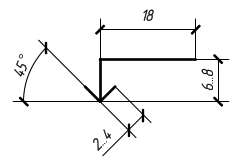 Рисунок 1 – Знак отметки уровня14. Таблицы, используемые в тексте, имеют нумерацию и название. Таблицы, за исключением таблиц приложений, следует нумеровать арабскими цифрами сквозной нумерацией.Название таблицы, при его наличии, должно отражать ее содержание, быть точным, кратким. Название следует помещать над таблицей слева без абзацного отступа в одну строку с ее номером через тире.Таблица 5 - Коэффициенты первоначального и остаточного разрыхления грунтаНа все таблицы документа должны быть приведены ссылки в тексте документа, при ссылке следует писать слово "таблица" с указанием ее номера. Все формулы, если их в тексте документа более одной, нумеруют арабскими цифрами в пределах раздела. Номер формулы состоит из номера раздела и порядкового номера формулы, разделенных точкой. Допускается нумерация формул в пределах всего документа. Номер указывают с правой стороны листа на уровне формулы в круглых скобках, например: 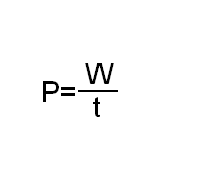 						,         (3.1)где P – мощность, Вт; W – работа, Дж; t – время совершения работы, с.Иллюстрационный материал, таблицы, фотографии, текст вспомогательного характера,  могут быть оформлены в виде приложений. Приложения оформляются как продолжение документа на последующих его листах. Каждое приложение должно начинаться с нового листа, иметь тематический заголовок (при необходимости), который записывают симметрично относительно текста с прописной буквы отдельной строкой. В тексте документа на все приложения должны быть даны ссылки. Приложения располагают в порядке ссылок на них в тексте документа.Приложения обозначают заглавными буквами русского алфавита, начиная с А, за исключением букв Ё, З, Й, О, Ч, Ь, Ы, Ъ. После слова "Приложение" следует буква, обозначающая его последовательность. В тексте документа не допускается:применять индексы стандартов (ГОСТ, СТ СЭВ, ОСТ, СПДС и др.) без регистрационного номера;сокращать слова в тексте (исключение составляют общепринятые в русском языке и установленные соответствующими государственными стандартами сокращения).Условные буквенные обозначения величин, а также условные графические обозначения должны соответствовать обозначениям, установленным государственными стандартами. В тексте перед обозначением дают его пояснение, например: «Временное сопротивление разрыву ƠВ».Не допускается применять в тексте без числовых значений математические знаки: ≤, ≥, ≠, а также знаки: №, %.Математический знак минус ( - ) перед отрицательными значениями величин не ставят, а пишут слово «минус».В тексте документа числа с размерностью следует писать цифрами, а без размерности – словами, например: «Зазор – не более 2 мм», «Окрасить деталь в два слоя».Приложение ГКГБ ПОУ «Минусинский сельскохозяйственный колледж»ОТЗЫВруководителя выпускной квалификационной работыНа выпускную квалификационную работу обучающегося__________________________________________________________________________________Специальности _____________________________________________________________________Тема ВКР_____________________________________________________________________________________________________________________________________________________________выполнен (а) __________________________________________________________________________________________________________________________________________________________(по теме, предложенной обучающимся; по заявке предприятия)Выполнение и соблюдение графика ВКР ____________________________________________________________________________________Степень применения информационных технологий при выполнении ВКР____________________________________________________________________________________________________________________________________________________________________Сформированные компетенции____________________________________________________________________________________________________________________________________________________________________________________________________________________________________Творческая активность____________________________________________________________________________________________________________________________________________________Положительные стороны ВКР____________________________________________________________________________________________________________________________________________________________________________________________________________________________________Замечания к ВКР ______________________________________________________________________________________________________________________________________________________________________________________________________________________________________________ВКР рекомендована _______________________________________________________________________________________________________________________________________________________(к опубликованию, к внедрению, внедрена, на каком предприятии)Дополнительная информация для ГЭК_______________________________________________________________________________________________________________________________________Оценка _____________________________________________________________________________Руководитель ВКР_______________ ___________________________________ _________________ (должность) (подпись) (инициалы, фамилия)Ф.И.О. рецензента: ___________________________________________________________________Должность: _________________________________________________________________________Место работы: _______________________________________________________________________Приложение ДКГБ ПОУ «Минусинский сельскохозяйственный колледж»РЕЦЕНЗИЯна выпускную квалификационную работу обучающегося______________________________________________________________(Ф.И.О. обучающегося) Специальности ______________________________________________На рецензию представлены:-пояснительная записка на ___________ страницах;- комплект документов на ___________ страницах;1. Соответствие работы заданию__________________________________________________________________________________________________________________________________________________________________________2. Качество оформления документации и использования современныхинформационных технологий __________________________________________________________________________________________________________________________________________________________________________3. Актуальность темы, разрабатываемой работы:__________________________________________________________________________________________________________________________________________________________________________4. Сформированные компетенции:__________________________________________________________________________________________________________________________________________________________________________5. Выявленные недостатки работы:__________________________________________________________________________________________________________________________________________________________________________6.Рекомендации к внедрению:__________________________________________________________________________________________________________________________________________________________________________7.Соответствие требованиям, предъявляемым к выпускным работам:По своему объёму и содержанию рецензируемая выпускная квалификационная работа ____________________________________________________________________________________ (Фамилия, Имя, Отчество обучающегося)требованиям, предъявляемым к выпускной квалификационной работе по специальности _____________________________________________________________________________________(соответствует, не соответствует)Оценка работы ____________________________________РЕЦЕНЗЕНТ ________________ ______________________________(подпись)		(инициалы, фамилия)«____»_________________20___г.Приложение ЕВедомость оценки защиты выпускной квалификационной работы по специальности _____________________________________________________________________________________(шифр, наименование специальности)Приложение ЖВедомость итоговой оценки выпускной квалификационной работы1.Студент __________________________________________________ защитил ВКР по специальности ______________________________________________________________ с оценкой _______________ Государственная  экзаменационная комиссия решает:Присвоить _____________________________________________квалификацию  _______________ выдать диплом Государственного образца2.Студент__________________________________________________ защитил ВКР по специальности ______________________________________________________________ с оценкой _______________ Государственная  экзаменационная комиссия решает:Присвоить _____________________________________________квалификацию  _______________ выдать диплом Государственного образца3.Студент__________________________________________________ защитил ВКР по специальности ______________________________________________________________ с оценкой _______________ Государственная  экзаменационная комиссия решает:Присвоить _____________________________________________квалификацию  _______________ выдать диплом Государственного образца4.Студент__________________________________________________ защитил ВКР по специальности ______________________________________________________________ с оценкой _______________ Государственная  экзаменационная комиссия решает:Присвоить _____________________________________________квалификацию  _______________ выдать диплом Государственного образца5.Студент__________________________________________________ защитил ВКР по специальности ______________________________________________________________ с оценкой _______________ Государственная  экзаменационная комиссия решает:Присвоить _____________________________________________квалификацию  _______________ выдать диплом Государственного образца6.Студент__________________________________________________ защитил ВКР по специальности ______________________________________________________________ с оценкой _______________ Государственная  экзаменационная комиссия решает:Присвоить _____________________________________________квалификацию  _______________ выдать диплом Государственного образцаПриложение ЗПРОТОКОЛ №заседания государственной экзаменационной комиссии(ГЭК) по защите ВКР от «________»____________20    г. по специальности ___________________________________________________________________(шифр, наименование специальности)I Состав государственной аттестационной комиссии: 1.1 Председатель ГЭК: ___________________________________________, утвержден Министерством образования Красноярского края от «_____»__________20___ года. 1.2 Состав государственной экзаменационной комиссии по приему выпускных квалификационных работв соответствии с приказом от № ____ от «___» _______ 20____ г. Председатель ГЭК: _______________________________________________________________________(Фамилия, имя, отчество) (звание, должность, место работы)Члены ГЭК: __________________________ ___________________________________________________________________________________(Фамилия, имя, отчество) (звание, должность, место работы)_________________________________________________________________________________________________________________________(Фамилия, имя, отчество) (звание, должность, место работы)_________________________________________________________________________________________________________________________(Фамилия имя, отчество) (звание, должность, место работы) Секретарь ГЭК: ___________________________________________________ (Фамилия имя, отчество) (звание, должность, место работы)К защите допущены согласно приказа от «______»____________20    г. №___________ и графика защиты, утвержденного зам.директора по УР Гуменко И.В. студенты гр._______________ согласно списку:1. 2. 3. Приложение ИКГБ ПОУ «Минусинский сельскохозяйственный колледж»ОТЧЕТпредседателя государственной экзаменационной комиссии (ГЭК) за 20__ год по специальности _____________________________________Минусинск,  20___ гI Состав государственной аттестационной комиссии: 1.1 Председатель ГЭК: ___________________________________________, утвержден Министерством образования Красноярского края от «_____»__________20___ года. 1.2 Состав государственной экзаменационной комиссии по приему выпускных квалификационных работ (дипломных проектов) в соответствии с приказом от № ____ от «___» _______ 20____ г. Председатель ГЭК: _______________________ _________________________________________ . (Фамилия, имя, отчество) (звание, должность, место работы)Члены ГЭК: ____________________________ ____________________________________; (Фамилия, имя, отчество) (звание, должность, место работы) ____________________________ ____________________________________; (Фамилия, имя, отчество) (звание, должность, место работы) ____________________________ __________________________________________________________. (Фамилия имя, отчество) (звание, должность, место работы) Секретарь ГЭК: ___________________________________________________. (Фамилия имя, отчество) (звание, должность, место работы)II Характеристика общего уровня подготовки выпускников _______________________________________________________________Ш Анализ результатов защит выпускных квалификационных работ __________________________________________________________________ IV Недостатки в подготовке обучающихся данной специальности ____________________________________________________________________________________________________________________________________ V Замечания и предложения председателя ГЭК по улучшению качества подготовки выпускников ____________________________________________________________________________________________________________________________________ Результаты государственной итоговой аттестации выпускников 20_/20_ учебного года обсуждены на  совете филиала (отделения) протокол от «___»_________20_ г. №____ (выписка из решения совета прилагается). Председатель ГЭК _________ ________________ (подпись) (инициалы, фамилия) Заведующий филиалом ( отделением) ________ ________________ (подпись) Заместитель директора по учебной работе ________ ________________ (подпись) (инициалы, фамилия) (инициалы, фамилия). «___» _____________ 20___ гПриложение ККГБ ПОУ «Минусинский сельскохозяйственный колледж»Результаты государственной итоговой аттестации выпускников по специальности___________________________________________________Председатель ГЭК______________        ____________________________(подпись) (инициалы, фамилия)Заведующий отделением ________        _____________________________(подпись)(инициалы, фамилия)Заместитель директорапо учебной работе ___________________________________________(подпись) (инициалы, фамилия)«___» _____________ 20___ г.1. ПАСПОРТ ПРОГРАММЫ государственной итоговой аттестации 42. результаты освоения программы подготовки специалистов среднего звена123. СТРУКТУРА и содержание государственной итоговой аттестации144. условия реализации государственной итоговой аттестации205. оценка результатов государственной итоговой аттестации216. ПРИЛОЖЕНИЯ22Место проведенияВид государственной итоговой аттестацииДни консультацийДата проведенияМинусинский сельскохозяйственный колледж,кабинет спецдисциплинвыполнение выпускной квалификационной работыс 20.05. 2019 по 15.06. 2019с 17.06.2019 по 29.06.2019КодНаименование результата обученияПК 1.1.Обрабатывать первичные бухгалтерские документыПК1.2.Разрабатывать и согласовывать с руководством организации рабочий план счетов бухгалтерского учета организацииПК 1.3.Проводить учет денежных средств, оформлять денежные и кассовые документыПК 1.4.Формировать бухгалтерские проводки по учету имущества организации на основе рабочего плана счетов бухгалтерского учетаПК 2.1.Формировать бухгалтерские проводки по учету источников имущества организации на основе рабочего плана счетов бухгалтерского учетаПК 2.2.Выполнять поручения руководства в составе комиссии по инвентаризации имущества в местах его храненияПроводить подготовку к инвентаризации и проверку действительного соответствия фактических данных инвентаризации данным учетаПК 2.3.Отражать в бухгалтерских проводках зачет и списание недостачи ценностей (регулировать инвентаризационные разницы) по результатам инвентаризацииПК 2.4.Проводить процедуры инвентаризации финансовых обязательств организацииПК 3.1.Формировать бухгалтерские проводки по начислению и перечислению налогов и сборов в бюджеты различных уровнейПК 3.2.Оформлять платежные документы для перечисления налогов и сборов в бюджет, контролировать их прохождение по расчетно-кассовым банковским операциямПК 3.3.Формировать бухгалтерские проводки по начислению и перечислению страховых взносов во внебюджетные фондыПК 3.4.Оформлять платежные документы на перечисление страховых взносов во внебюджетные фонды, контролировать их прохождение по расчетно-кассовым банковским операциямПК 4.1.Отражать нарастающим итогом на счетах бухгалтерского учета имущественное и финансовое положение организации, определять результаты хозяйственной деятельности за отчетный периодПК 4.2.Составлять формы бухгалтерской отчетности в установленные законодательством срокиПК 4.3.Составлять налоговые декларации по налогам и сборам в бюджет, налоговые декларации по Единому социальному налогу (далее - ЕСН) и формы статистической отчетности в установленные законодательством срокиПК.4.4.Проводить контроль и анализ информации об имуществе и финансовом положении организации, ее платежеспособности и доходностиОК 1.Понимать сущность и социальную значимость своей будущей профессии, проявлять к ней устойчивый интересОК 2.Организовывать собственную деятельность, выбирать типовые методы и способы выполнения профессиональных задач, оценивать их эффективность и качествоОК 3.Принимать решения в стандартных и нестандартных ситуациях и нести за них ответственностьОК 4.Осуществлять поиск и использование информации, необходимой для эффективного выполнения профессиональных задач, профессионального и личностного развитияОК 5.Владеть информационной культурой, анализировать и оценивать информацию с использованием информационно-коммуникационных технологийОК6.Работать в коллективе и команде, эффективно общаться с коллегами, руководством, потребителямиОК 7.Брать на себя ответственность за работу членов команды (подчиненных), результат выполнения заданийОК8.Самостоятельно определять задачи профессионального и личностного развития, заниматься самообразованием, осознанно планировать повышение квалификацииОК9.Ориентироваться в условиях частой смены технологий в профессиональной деятельностиНаименование разделовТребования к содержанию и рекомендации по выполнениюРекомендуемое количество страниц Рекомендуемый объем часов на выполнениеКоличество часов на консультации12345Титульный листТитульный лист является первой страницей ВКР и служит источником информации, для обработки и поиска документа. Выполняется на листах формата А4, форма титульного листа представлена в приложении А. 1ЗаданиеЗадание является вторым листом текстового документа. Оно выдается руководителем и содержит сведения, необходимые для выполнения работы (проекта). Форма задания представлена в приложении А.2СодержаниеСодержание помещается перед введением, в него включают номера и наименования разделов и подразделов, с указанием номеров листов (страниц).111 Введение Во введении следует четко и убедительно обосновать актуальность, новизну и практическую значимость темы.При выполнении исследовательской работы во введении формулируется проблема, которую студент должен решить в данной работе, определяются цели и задачи исследования, предмет и объект, методы исследования.Не более 5-ти1712 Теоретическая часть В теоретической части дается теоретическое освещение темы на основе анализа имеющейся литературы: определяются объект и предмет ВКР, круг рассматриваемых проблем, обосновывается выбор применяемых методов.Не более 10-ти5843 Практическая частьПрактическая часть может быть представлена методикой, расчетами, анализом экспериментальных данных, продуктом творческой деятельности в соответствии с видами профессиональной деятельности.Не более 30-ти5843 Практическая частьМежду теоретической и практической частями необходимы смысловые связки, чтобы текст выпускной квалификационной работы  был логично выстроен и не содержал разрывов в изложении материала. 
Необходимо формулировать по каждой части краткие выводы.Выводы и предложенияЗаключение должно содержать краткие выводы по результатам выпускной квалификационной работы, отражающим новизну и практическую значимость работы, предложения по использованию ее результатов.Заключение должно содержать только те выводы, которые согласуются с целью работы, сформулированной в разделе «Введение» и должны быть изложены таким образом, чтоб их содержание было понятно без чтения текста работы. Выводы формулируются по пунктам так, как они должны быть оглашены в конце доклада на защите выпускной квалификационной работы.Именно здесь в концентрированной форме закрепляется так называемое «выводное знание», являющееся новым по отношению к исходному материалу, и именно оно выносится на рассмотрение государственной экзаменационной комиссии. Соответственно, данные выводы и предложения должны быть четкими, понятными и доказательными, логически вытекать из содержания разделов работы. На их основе у членов аттестационной комиссии должно сформироваться целостное представление о содержании, значимости и ценности выполненной работы.Не более 3 -х91Список использованной литературыСписок источников и использованной литературы должен быть выполнен в соответствии с ГОСТ 7.1 - 2003 «Библиографическое описание документа. Общие требования и правила составления»11ПриложенияВ приложении помещают материал вспомогательного характера, который нецелесообразно включать в основную часть текстового документа. Например, расчеты вспомогательного характера, таблицы и т.д.В приложениях могут быть приведены:– технологические карты усовершенствованных обучающимся технологических процессов в соответствие с темой квалификационной работы и используемые или предлагаемые для использования на предприятии (организации, объединении), где обучающийся проходил преддипломную практику;– презентация или презентации в форме PowerPoint, записанная на оптический диск (CD-R).Итого (без приложений)Итого (без приложений)5314410размер – 18;начертание – Обычный                              для наименования разделовразмер – 16;начертание – Обычный                              для наименования подразделовразмер – 14;  начертание – Обычныйдля остальных словВид грунтаКоэффициент первоначального разрыхленияКоэффициент остаточного разрыхленияГлина жирная 1,24-1,301,04-1,07Растительный грунт 1,20-1,251,03-1,04№ п/пФИООценка результатов сформированных компетенций в ходе защиты ВКРУмение в докладе сделать выводы по работе Задаваемые вопросыИтоговая оценка защиты ВКР№ п/пФИООценка рецензентаИтоговая оценка защиты ВКРИтоговая оценка ВКР Уровень освоения компетенцийПредседатель Государственной экзаменационной комиссииСекретарь Государственной экзаменационной комиссииЧлены Государственной экзаменационной комиссииЧлены Государственной экзаменационной комиссииПоказатели ВсегоВсегоФорма обучения/ заочнаяФорма обучения/ заочнаяФорма обучения/ заочнаяФорма обучения/ заочнаяПоказатели чел.%очнаяочнаяочнаяочнаяПоказатели чел.%бюджетбюджетдоговордоговорПоказатели чел.%чел.%чел.%1 Допущено к ГИА2 Сдали ГИА:3.Сдали ГИА с оценкой:- отлично- хорошо- удовлетворительно-неудовлетворительно4 Количество ВКР, выполненных:4.1 по темам, предложенными студентами;4.2 по заявкам предприятий5 Количество ВКР, рекомендованных:5.1 к опубликованию5.2 к внедрению5.3 внедренных7. Количество дипломов защищенных с использованием компьютерных технологий4. Количество дипломов с отличием